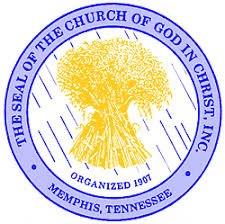 Calendar  Year   2019  Assessment Amount $__ _ _ _Note: Assessments are requested to be made in 12 equal payments; however, it is up to the local church Pastor as to how this is done. Please note, that any outstanding arrears from the previous year will be added to this assessment upon receipt in the budget office. The entire amount is due by the end of the current calendar year. In order to proper document and capture payment amount 15 December will serve as the end of the calendar year date.   As the Pastor of said Church, I submit and agree to this Assessment. I further agree to the terms and conditions of payment. SIGNATURES	 		 	Pastor	District SuperintendentDate Received by office of  Budget and Finance_----------------------------------                                                         _______________________________Chairman Budget and Finance